107學年度中等以下學校圍棋運動錦標賽暨協會盃全國學生圍棋賽接駁車時間台北地區佛光大學台北地區接駁窗口：大安國中鄭主任，連絡電話：0933142909107學年度中等以下學校圍棋運動錦標賽暨協會盃全國學生圍棋賽接駁車時間礁溪地區→佛光大學※注意:礁溪火車站乘車點非火車站正門口，預從此站搭乘者請至溫泉路與礁溪路路口，接駁車搭乘位置可參考下圖。佛光大學→礁溪地區※注意:佛光大學至礁溪地區每班車皆停佛大興學會館。107學年度中等以下學校圍棋運動錦標賽暨協會盃全國學生圍棋賽接駁車時間礁溪地區接駁車候車位置圖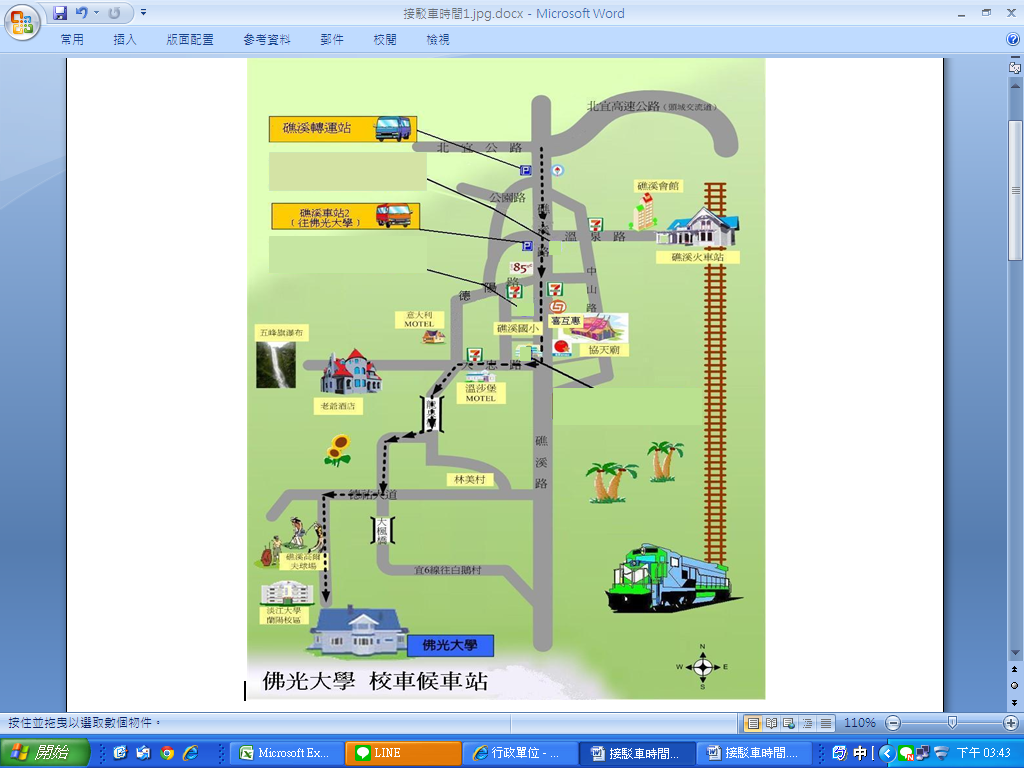 ※注意:礁溪火車站乘車點非火車站正門口，預從此站搭乘者請至溫泉路與礁溪路路口，接駁車搭乘位置可參考下圖。台北地區佛光大學台北地區佛光大學佛光大學台北地區佛光大學台北地區接駁地點發車時間接駁地點發車時間1月27日                台北火車站    佛光大學懷恩館(東三門出來右轉)07:30佛光大學懷恩館台北火車站        18:30依實際狀況發車1月27日大安國中      佛光大學懷恩館(敦化南路-大安國中後門)07:30佛光大學懷恩館大安國中        18:30依實際狀況發車1月28日台北火車站    佛光大學懷恩館(東三門出來右轉)10:00無無1月28日大安國中      佛光大學懷恩館(敦化南路-大安國中後門)10:00無無1月29日無無佛光大學懷恩館台北火車站        17:001月29日無無佛光大學懷恩館大安國中17:001/27(日)1/27(日)1/28(一)1/28(一)1/29(二)1/29(二)1/29(二)車次一二一二加班車一二三礁溪轉運站(山泉大飯店對面)08:0008:3011:0011:1008:0008:1008:15礁溪火車站(溫泉路與礁溪路路口)08:1008:4011:1511:2508:1008:2008:25佛光大學百萬人興學會館(圓環)08:3509:1011:4011:5008:3508:4508:50佛光大學懷恩館08:5009:2512:0012:108:508:508:501/27(日)1/27(日)1/28(一)1/29(二)1/29(二)車次一二、三一、二、三、四一、二校車佛光大學懷恩館17:3019:0018:0016:4017:20佛光大學百萬人興學會館(圓環)17:3519:1018:1016:5017:30礁溪火車站(溫泉路與礁溪路路口)17:5519:2518:2517:0517:45礁溪轉運站(山泉大飯店對面)18:0019:3018:3017:1017:50